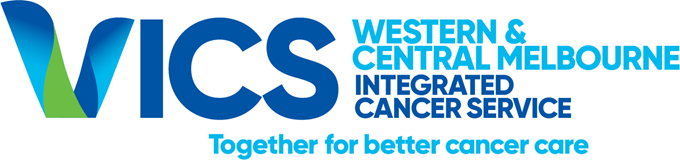 AuthorshipProject Manager:	name   	email Project Sponsor:	name	email Project Steering Committee:	name, title/position, agencyFunded by:Main Messages>Keep to 1 page<ContentInterim Project ReportProgress to dateSummarise:Progress to date and any variances, including changes to methodology (detail in issues log below) Expenditure to date and budget variance (detail in issues log below)Changes to risk register (update risk register as required)Changes to stakeholder management plan (update stakeholder management plan and communication plan as required)content Issues and Risks  Tasks planned for completionList					due	List					dueList					dueChange/amendment requestEndorsementProject sponsor:I fully endorse this report and its content:Signature …………………………………………………………………………………………………Name       …………………………………………………………………………………………………Position   …………………………………………………………………………………………………AppendicesAppendix 1 Project TitleInterim Project ReportDateIssues LogIssues LogIssues LogIssues LogIssues LogIssues LogIssues LogIssues LogIssues LogIssues Log#DescriptionRaised by (name/date)LikelihoodImpactRisk ratingStrategies to mitigate risk Change in risk rating?Action (name/date)Status(open/closed1.2.3.4.5.#Change DescriptionAdded Cost (if applicable)Resolution DateStatus                                          open/closed1.2.